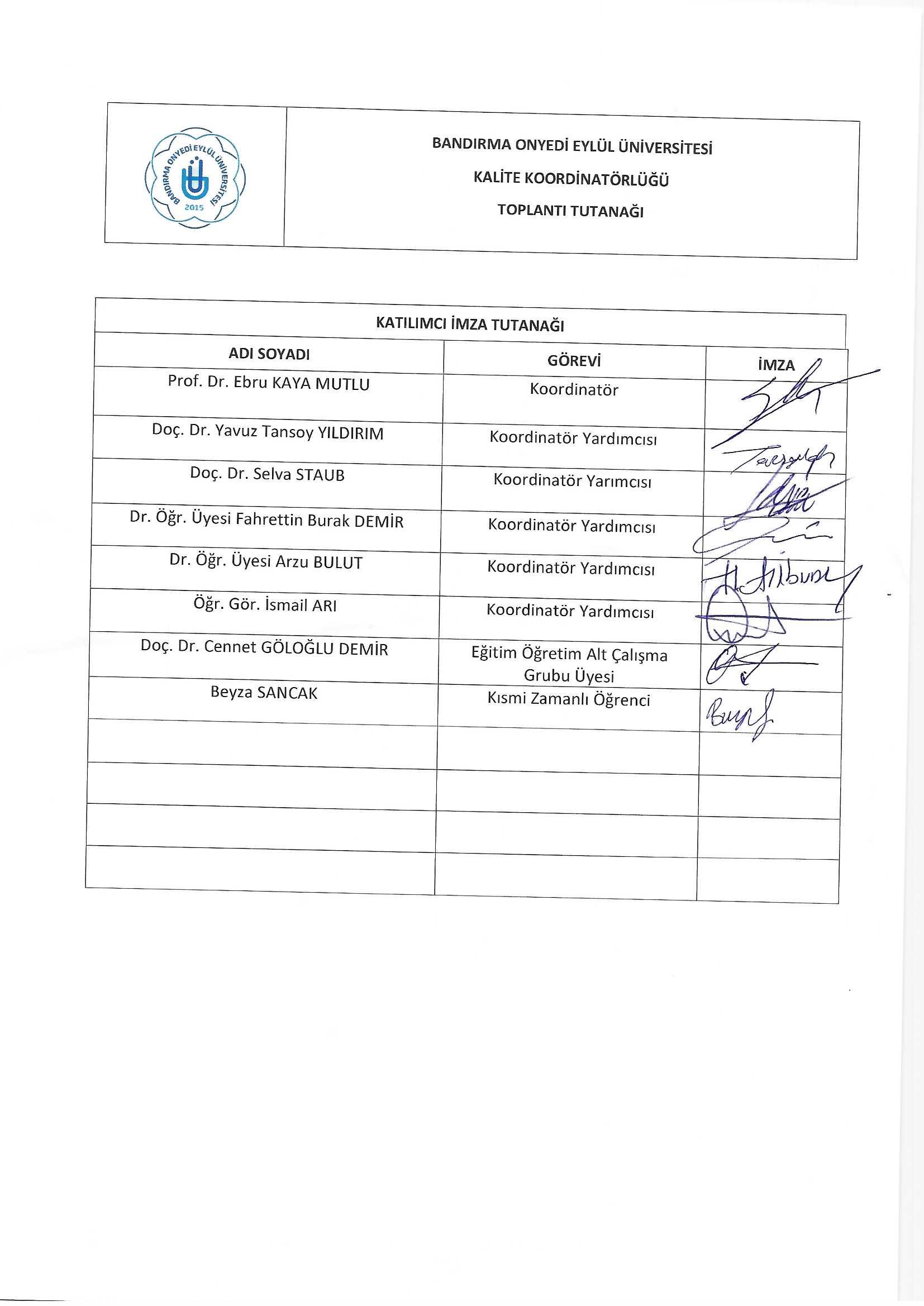 Toplantı AdıKalite Koordinatörlüğü ToplantısıKalite Koordinatörlüğü ToplantısıToplantı No         (YIL- SAYI)Toplantı No         (YIL- SAYI)2024/8Toplantı KonusuKalite Koordinatörlüğü Değerlendirme ToplantısıKalite Koordinatörlüğü Değerlendirme ToplantısıToplantıyı Düzenleyen BirimToplantıyı Düzenleyen BirimKalite KoordinatörlüğüToplantı YeriRektör Yardımcısı MakamıRektör Yardımcısı MakamıRektör Yardımcısı MakamıTarih / Saat06.02.2024 12:00TOPLANTI GÜNDEMİ1Alt Çalışma Grubu Toplantılarının DeğerlendirilmesiAlt Çalışma Grubu Toplantılarının DeğerlendirilmesiAlt Çalışma Grubu Toplantılarının DeğerlendirilmesiAlt Çalışma Grubu Toplantılarının DeğerlendirilmesiTOPLANTI GÜNDEMİ22024/1 Kalite Komisyonu Toplantısında Alınan Karaların Değerlendirilmesi2024/1 Kalite Komisyonu Toplantısında Alınan Karaların Değerlendirilmesi2024/1 Kalite Komisyonu Toplantısında Alınan Karaların Değerlendirilmesi2024/1 Kalite Komisyonu Toplantısında Alınan Karaların DeğerlendirilmesiTOPLANTI GÜNDEMİ3Afyon Kocatepe Üniversitesi ile Yapılacak Olan ‘Eğiticilerin Eğitimi Programı’nın Değerlendirilmesi Afyon Kocatepe Üniversitesi ile Yapılacak Olan ‘Eğiticilerin Eğitimi Programı’nın Değerlendirilmesi Afyon Kocatepe Üniversitesi ile Yapılacak Olan ‘Eğiticilerin Eğitimi Programı’nın Değerlendirilmesi Afyon Kocatepe Üniversitesi ile Yapılacak Olan ‘Eğiticilerin Eğitimi Programı’nın Değerlendirilmesi TOPLANTI GÜNDEMİ4Ek Öneri ve Paylaşımların GerçekleşmesiEk Öneri ve Paylaşımların GerçekleşmesiEk Öneri ve Paylaşımların GerçekleşmesiEk Öneri ve Paylaşımların GerçekleşmesiTOPLANTI GÜNDEMİ5TeşekkürTeşekkürTeşekkürTeşekkürTOPLANTI GÜNDEMİTOPLANTI GÜNDEMİTOPLANTI GÜNDEMİTOPLANTI GÜNDEMİTOPLANTI GÜNDEMİTOPLANTI GÜNDEMİGÜNDEM DIŞI TALEPLER * 1Engelsiz Üniversite başvurularında üniversitemize pozitif katkı sağlayacağı ön görülen akademik ve idari personelin odalarını gösteren “isimlikler”in görüşülmesiEngelsiz Üniversite başvurularında üniversitemize pozitif katkı sağlayacağı ön görülen akademik ve idari personelin odalarını gösteren “isimlikler”in görüşülmesiEngelsiz Üniversite başvurularında üniversitemize pozitif katkı sağlayacağı ön görülen akademik ve idari personelin odalarını gösteren “isimlikler”in görüşülmesiEngelsiz Üniversite başvurularında üniversitemize pozitif katkı sağlayacağı ön görülen akademik ve idari personelin odalarını gösteren “isimlikler”in görüşülmesiGÜNDEM DIŞI TALEPLER * 2Kalite Koordinatörlüğü’ne idari personelin görevlendirilmesiKalite Koordinatörlüğü’ne idari personelin görevlendirilmesiKalite Koordinatörlüğü’ne idari personelin görevlendirilmesiKalite Koordinatörlüğü’ne idari personelin görevlendirilmesiGÜNDEM DIŞI TALEPLER * 3KİDR sürecine katkı sağlayan kişilere yönelik teşekkür organizasyonu planlanmasıKİDR sürecine katkı sağlayan kişilere yönelik teşekkür organizasyonu planlanmasıKİDR sürecine katkı sağlayan kişilere yönelik teşekkür organizasyonu planlanmasıKİDR sürecine katkı sağlayan kişilere yönelik teşekkür organizasyonu planlanmasıGÜNDEM DIŞI TALEPLER * 4KİDR yazım sürecinde Koordinatörlük takviminin belirlenmesiKİDR yazım sürecinde Koordinatörlük takviminin belirlenmesiKİDR yazım sürecinde Koordinatörlük takviminin belirlenmesiKİDR yazım sürecinde Koordinatörlük takviminin belirlenmesi* Tüm kurul üyeleri sorumluluk alanlarında gerekli gördükleri konuları kurulda görüşülmek üzere, gündem dışı olarak teklif edebileceklerdir.* Tüm kurul üyeleri sorumluluk alanlarında gerekli gördükleri konuları kurulda görüşülmek üzere, gündem dışı olarak teklif edebileceklerdir.* Tüm kurul üyeleri sorumluluk alanlarında gerekli gördükleri konuları kurulda görüşülmek üzere, gündem dışı olarak teklif edebileceklerdir.* Tüm kurul üyeleri sorumluluk alanlarında gerekli gördükleri konuları kurulda görüşülmek üzere, gündem dışı olarak teklif edebileceklerdir.* Tüm kurul üyeleri sorumluluk alanlarında gerekli gördükleri konuları kurulda görüşülmek üzere, gündem dışı olarak teklif edebileceklerdir.* Tüm kurul üyeleri sorumluluk alanlarında gerekli gördükleri konuları kurulda görüşülmek üzere, gündem dışı olarak teklif edebileceklerdir.Notlar:Notlar:Notlar:Notlar:Notlar:Notlar:ALINAN KARARLARALINAN KARARLARNoKarar AçıklamasıKarar Açıklaması12024/1 Kalite Komisyonu’nda alınan kararlar değerlendirilmiş. Yönerge değişikliği hususunda gerekli düzenlemeler yapılmıştır. Alınan karar ile ilgili yönerge taslağı Hukuk Müşavirliği’ne iletilecektir.2024/1 Kalite Komisyonu’nda alınan kararlar değerlendirilmiş. Yönerge değişikliği hususunda gerekli düzenlemeler yapılmıştır. Alınan karar ile ilgili yönerge taslağı Hukuk Müşavirliği’ne iletilecektir.2Eğiticilerin Eğitimi Sertifika Programı kapsamında duyuruların yapılması ve takvimin planlanması kararlaştırılmıştır.Eğiticilerin Eğitimi Sertifika Programı kapsamında duyuruların yapılması ve takvimin planlanması kararlaştırılmıştır.3Engelsiz Üniversite başvurularında üniversitemize pozitif katkı sağlayacağı ön görülen akademik ve idari personelin odalarını gösteren “isimlikler”in Birim ve Unvan (dekan, müdür vs) kısımlarında Brill alfabesinin kullanılması ve bu hususun Kurumsal İletişim Koordinatörlüğü ve İdari ve Mali İşler Daire Başkanlığı’na öneri olarak sunulması kararlaştırılmıştır. Engelsiz Üniversite başvurularında üniversitemize pozitif katkı sağlayacağı ön görülen akademik ve idari personelin odalarını gösteren “isimlikler”in Birim ve Unvan (dekan, müdür vs) kısımlarında Brill alfabesinin kullanılması ve bu hususun Kurumsal İletişim Koordinatörlüğü ve İdari ve Mali İşler Daire Başkanlığı’na öneri olarak sunulması kararlaştırılmıştır. 4Üniversitemizde hız kazanan Akreditasyon ve Kalite süreçlerinin Koordinatörlükte iş yükünü artırması ve özellikle yazışma süreçlerinin artması dolayısıyla Kalite Koordinatörlüğü’ne sürekli bir idari personel alınması önerisi görüşülmüş ve önerinin Personel Daire Başkanı’na aktarılması kararlaştırılmıştır.Üniversitemizde hız kazanan Akreditasyon ve Kalite süreçlerinin Koordinatörlükte iş yükünü artırması ve özellikle yazışma süreçlerinin artması dolayısıyla Kalite Koordinatörlüğü’ne sürekli bir idari personel alınması önerisi görüşülmüş ve önerinin Personel Daire Başkanı’na aktarılması kararlaştırılmıştır.5Kurum İç Değerlendirme Raporu hazırlama sürecine katkı sunacak olan Koordinatörlük ve alt çalışma grubu üyelerini motive etmek, diğer personeli ise teşvik etmek amacıyla Ramazan ayı içerisinde bir iftar programı yapılması görüşülmüştür.Kurum İç Değerlendirme Raporu hazırlama sürecine katkı sunacak olan Koordinatörlük ve alt çalışma grubu üyelerini motive etmek, diğer personeli ise teşvik etmek amacıyla Ramazan ayı içerisinde bir iftar programı yapılması görüşülmüştür.6KİDR Sürecine yönelik takvim şu şekilde planlanmıştır:09.02.2024 14.30 KİDR Eğitimi Akademik Birimler09.02.2024 16.00 KİDR Eğitimi İdari Birimler14 Şubat 2024 – 11.00 Koordinatör Yardımcıları KİDR yazım hazırlığı toplantısı16 Şubat 2024 – 17.00 Birimlerden gelen BİDR dosyalarının tasnifi19 Şubat 2024 – 10.00 AR-GE Çalışma Grubu KİDR Toplantısı (YENİ SENATO ODASI)19 Şubat 2024 – 13.00 Eğitim – Öğretim Çalışma Grubu KİDR Toplantısı (YENİ SENATO ODASI)20 Şubat 2024 – 10.00 Toplumsal Katkı Çalışma Grubu KİDR Toplantısı (YENİ SENATO ODASI)20 Şubat 2024 – 13.00 Yönetim Sistemi Çalışma Grubu KİDR Toplantısı (YENİ SENATO ODASI)KİDR Sürecine yönelik takvim şu şekilde planlanmıştır:09.02.2024 14.30 KİDR Eğitimi Akademik Birimler09.02.2024 16.00 KİDR Eğitimi İdari Birimler14 Şubat 2024 – 11.00 Koordinatör Yardımcıları KİDR yazım hazırlığı toplantısı16 Şubat 2024 – 17.00 Birimlerden gelen BİDR dosyalarının tasnifi19 Şubat 2024 – 10.00 AR-GE Çalışma Grubu KİDR Toplantısı (YENİ SENATO ODASI)19 Şubat 2024 – 13.00 Eğitim – Öğretim Çalışma Grubu KİDR Toplantısı (YENİ SENATO ODASI)20 Şubat 2024 – 10.00 Toplumsal Katkı Çalışma Grubu KİDR Toplantısı (YENİ SENATO ODASI)20 Şubat 2024 – 13.00 Yönetim Sistemi Çalışma Grubu KİDR Toplantısı (YENİ SENATO ODASI)7KİDR Yazım sürecinde kullanılacak olan 2022 ve 2023 Yılı Stratejik Plan İzleme Raporlarının Strateji Geliştirme Daire Başkanlığı’ndan talep edilmesi kararlaştırılmıştır.KİDR Yazım sürecinde kullanılacak olan 2022 ve 2023 Yılı Stratejik Plan İzleme Raporlarının Strateji Geliştirme Daire Başkanlığı’ndan talep edilmesi kararlaştırılmıştır.